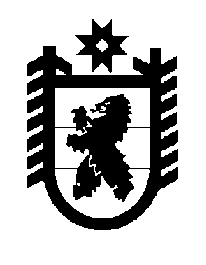 Российская Федерация Республика Карелия    ПРАВИТЕЛЬСТВО РЕСПУБЛИКИ КАРЕЛИЯПОСТАНОВЛЕНИЕ                                       от  7 февраля 2017 года № 46-Пг. Петрозаводск Об утверждении Порядка предоставления из бюджета Республики Карелия субсидии на компенсацию части потерь в доходах, связанных с установлением льготного тарифа на отпускаемую потребителям электрическую энергию 
(за исключением населения и приравненных к нему категорий потребителей), вырабатываемую дизельными электростанциями в населенных пунктах, 
не имеющих централизованного энергоснабжения, юридическим лицам 
(за исключением субсидий государственным (муниципальным) учреждениям), индивидуальным предпринимателям, а также 
физическим лицам – производителям товаров, работ, услугВ соответствии со статьей 78 Бюджетного кодекса Российской Федерации, постановлением Правительства Российской Федерации от 6 сентября 2016 года 
№ 887 «Об общих требованиях к нормативным правовым актам, муниципальным правовым актам, регулирующим предоставление субсидий юридическим лицам 
(за исключением субсидий государственным (муниципальным) учреждениям), индивидуальным предпринимателям, а также физическим лицам – производителям товаров, работ, услуг» Правительство Республики Карелия п о с т а н о в л я е т:Утвердить прилагаемый Порядок предоставления из бюджета Республики Карелия субсидии  на компенсацию части потерь в доходах, связанных 
с установлением льготного тарифа на отпускаемую потребителям электрическую энергию (за исключением населения и приравненных к нему категорий потребителей), вырабатываемую дизельными электростанциями в населенных пунктах, не имеющих централизованного энергоснабжения, юридическим лицам (за исключением субсидий государственным (муниципальным) учреждениям), индивидуальным предпринимателям, а также физическим лицам – производителям товаров, работ, услуг. ГлаваРеспублики Карелия                                                                 А.П. ХудилайненУтвержден постановлением Правительства Республики Карелияот 7 февраля 2017 года № 46-ППорядокпредоставления из бюджета Республики Карелия   субсидии на компенсацию части потерь в доходах, связанных с установлением льготного тарифа на отпускаемую потребителям электрическую энергию 
(за исключением населения и приравненных к нему категорий потребителей), вырабатываемую дизельными электростанциями в населенных пунктах, 
не имеющих централизованного энергоснабжения, юридическим лицам 
(за исключением субсидий государственным (муниципальным) учреждениям), индивидуальным предпринимателям,   а также физическим лицам – производителям товаров, работ, услуг   1. Настоящий Порядок устанавливает процедуру и условия предоставления  из бюджета Республики Карелия субсидии на компенсацию части потерь в доходах, связанных с установлением льготного тарифа на отпускаемую потребителям электрическую энергию (за исключением населения и приравненных к нему категорий потребителей), вырабатываемую дизельными электростанциями в населенных пунктах, не имеющих централизованного энергоснабжения, юридическим лицам (за исключением субсидий государственным (муниципальным) учреждениям), индивидуальным предпринимателям, а также физическим лицам – производителям товаров, работ, услуг (далее – субсидия).  2. Целью предоставления субсидии является компенсация части потерь в доходах, связанных с установлением льготного тарифа на отпускаемую потребителям электрическую энергию (за исключением населения и приравненных к нему категорий потребителей), вырабатываемую дизельными электростанциями в населенных пунктах, не имеющих централизованного энергоснабжения, юридическим лицам (за исключением субсидий государственным (муниципальным) учреждениям), индивидуальным предпринимателям, а также физическим лицам – производителям товаров, работ, услуг.3. Субсидия предоставляется по результатам отбора в пределах бюджетных ассигнований, предусмотренных в бюджете Республики Карелия на соответствующий финансовый год и плановый период, и лимитов бюджетных обязательств, утвержденных в установленном порядке на предоставление субсидии Государственному комитету Республики Карелия по ценам и тарифам – главному распорядителю средств бюджета Республики Карелия (далее – главный распорядитель). 4. Предоставление субсидии осуществляется на основании соглашения (договора) о предоставлении субсидии, заключенного между главным распорядителем и юридическим лицом (за исключением государственных (муниципальных) учреждений), индивидуальным предпринимателем, а также физическим лицом – производителем товаров, работ, услуг, в соответствии с типовой формой, установленной Министерством финансов Республики Карелия (далее – соглашение).5. Критериями отбора юридических лиц (за исключением государственных (муниципальных) учреждений), индивидуальных предпринимателей, а также физических лиц – производителей товаров, работ, услуг являются:осуществление юридическим лицом (за исключением государственных (муниципальных) учреждений), индивидуальным предпринимателем, физическим лицом – производителем товаров, работ, услуг деятельности по производству, передаче и распределению электрической энергии на территории Республики Карелия;  наличие разницы между установленными юридическому лицу 
(за исключением государственных (муниципальных) учреждений), индивидуальному предпринимателю, а также физическому лицу – производителю товаров, работ, услуг экономически обоснованным тарифом на отпускаемую потребителям электрическую энергию (за исключением населения и приравненных к нему категорий потребителей), вырабатываемую дизельными электростанциями в населенных пунктах, не имеющих централизованного энергоснабжения, и тарифом на отпускаемую потребителям электрическую энергию (за исключением населения и приравненных к нему категорий потребителей), вырабатываемую дизельными электростанциями в населенных пунктах, не имеющих централизованного энергоснабжения.6. Юридические лица (за исключением государственных (муниципальных) учреждений), индивидуальные предприниматели, а также физические лица – производители товаров, работ, услуг должны соответствовать на первое число месяца, предшествующего месяцу, в котором планируется заключение соглашения,  следующим требованиям:отсутствие задолженности по налогам, сборам и иным обязательным платежам в бюджеты бюджетной системы Российской Федерации, срок исполнения по которым наступил в соответствии с законодательством Российской Федерации;отсутствие просроченной задолженности по возврату в соответствующий бюджет бюджетной системы Российской Федерации субсидий, предоставленных в том числе в соответствии с иными правовыми актами, и иной просроченной задолженности перед соответствующим бюджетом бюджетной системы Российской Федерации;юридические лица (за исключением государственных (муниципальных) учреждений), индивидуальные предприниматели, а также физические лица – производители товаров, работ, услуг не должны находиться в процессе реорганизации, ликвидации, банкротства и не должны иметь ограничений на осуществление хозяйственной деятельности;юридические лица (за исключением государственных (муниципальных) учреждений) – производители товаров, работ, услуг не должны являться иностранными юридическими лицами, а также российскими юридическими лицами, в уставном (складочном) капитале которых доля участия иностранных юридических лиц, местом регистрации которых является государство или территория, включенные в утверждаемый Министерством финансов Российской Федерации перечень государств и территорий, предоставляющих льготный налоговый режим налогообложения и (или) не предусматривающих раскрытия и предоставления информации при проведении финансовых операций (офшорные зоны) в отношении таких юридических лиц, в совокупности превышает                     50 процентов;юридические лица (за исключением государственных (муниципальных) учреждений), индивидуальные предприниматели, а также физические лица – производители товаров, работ, услуг не должны получать средства из соответствующего бюджета бюджетной системы Российской Федерации в соответствии с иными нормативными правовыми актами на цели, указанные в пункте 2 настоящего Порядка;                    юридические лица (за исключением государственных (муниципальных) учреждений), индивидуальные предприниматели, а также физические лица – производители товаров, работ, услуг должны выплачивать заработную плату работникам не ниже установленной Правительством Республики Карелия величины прожиточного минимума для трудоспособного населения Республики Карелия за квартал, предшествующий дате обращения за предоставлением субсидии.7. Субсидия предоставляется при соблюдении следующих условий:уплата юридическим лицом (за исключением государственных (муниципальных) учреждений), индивидуальным предпринимателем, а также физическим лицом – производителем товаров, работ, услуг в полном объеме платежей по налогу на доходы физических лиц, срок исполнения по которым наступил в соответствии с законодательством Российской Федерации;запрет приобретения юридическими лицами (за исключением государственных (муниципальных) учреждений) за счет средств субсидии иностранной валюты, за исключением операций, осуществляемых в соответствии с валютным законодательством Российской Федерации при закупке (поставке) высокотехнологичного импортного оборудования, сырья и комплектующих изделий, а также связанных с достижением целей предоставления средств субсидии иных операций, определенных нормативными правовыми актами, регулирующими порядок предоставления субсидий указанным юридическим лицам.8. Для получения субсидии юридические лица (за исключением государственных (муниципальных) учреждений), индивидуальные предприниматели, а также физические лица – производители товаров, работ, услуг представляют главному распорядителю заявку по форме согласно приложению  1 к настоящему Порядку, к которой прилагаются следующие документы:сведения о юридическом лице (за исключением государственных (муниципальных) учреждений), индивидуальном предпринимателе, а также физическом лице – производителе товаров, работ, услуг по форме согласно приложению 2 к настоящему Порядку;копия приказа о назначении руководителя (для юридических лиц 
(за исключением государственных (муниципальных) учреждений);заверенная юридическим лицом (за исключением государственных (муниципальных) учреждений), индивидуальным предпринимателем или физическим лицом – производителем товаров, работ, услуг справка, подтверждающая соответствие юридического лица (за исключением государственных (муниципальных) учреждений), индивидуального предпринимателя или физического лица на первое число месяца, предшествующего месяцу, в котором планируется заключение соглашения, критериям отбора, требованиям и условиям, определенным  настоящим Порядком;заверенная юридическим лицом (за исключением государственных (муниципальных) учреждений), индивидуальным предпринимателем, а также физическим лицом – производителем товаров, работ, услуг справка, подтверждающая отсутствие на первое число месяца, предшествующего месяцу, 
в котором планируется заключение соглашения, задолженности по налогам, сборам и иным обязательным платежам в бюджеты бюджетной системы Российской Федерации и внебюджетные фонды, срок  исполнения по которым наступил в соответствии с законодательством Российской Федерации;документы, подтверждающие полномочие заявителя действовать от имени юридического лица (за исключением государственных (муниципальных) учреждений), индивидуального предпринимателя или физического лица – производителя товаров, работ, услуг (в случае если заявка подается иным уполномоченным лицом).9. Главный распорядитель рассматривает документы, указанные в пункте 
8 настоящего Порядка, в течение двадцати рабочих дней со дня их поступления и принимает решение о заключении или об отказе в заключении соглашения, которое оформляется приказом главного распорядителя. Соглашение заключается в течение трех рабочих дней со дня принятия главным распорядителем решения о его заключении.10. Основаниями для отказа в предоставлении субсидии являются:несоответствие документов, представленных юридическим лицом 
(за исключением государственных (муниципальных) учреждений), индивидуальным предпринимателем, а также физическим лицом – производителем товаров, работ, услуг, требованиям, определенным пунктом 8 настоящего Порядка, или представление их не в полном объеме;недостоверность информации, представленной юридическим лицом                       (за исключением государственных (муниципальных) учреждений), индивидуальным предпринимателем, а также физическим лицом – производителем товаров, работ, услуг;        несоответствие юридического лица (за исключением государственных (муниципальных) учреждений), индивидуального предпринимателя, а также физического лица – производителя товаров, работ, услуг критериям отбора, требованиям и условиям, установленным настоящим Порядком.11. Размер субсидии определяется в соответствии с Порядком расчета размера субсидии  согласно приложению 3 к настоящему Порядку. 12. Перечисление субсидии на расчетные счета, открытые юридическим лицам (за исключением государственных (муниципальных) учреждений), индивидуальным предпринимателям, физическим лицам – производителям товаров, работ, услуг в учреждениях Центрального банка Российской Федерации или кредитных организациях, производится не позднее десятого рабочего дня после принятия главным распорядителем решения о заключении соглашения в пределах доведенных до главного распорядителя лимитов бюджетных обязательств. Дальнейшее перечисление субсидии в течение календарного года производится ежемесячно, в срок до 25-го числа месяца, следующего за отчетным, в пределах доведенных до главного распорядителя лимитов бюджетных обязательств. 13. Субсидия направляется на осуществление регулируемой деятельности для компенсации части потерь в доходах, связанных с установлением льготного тарифа на отпускаемую потребителям электрическую энергию (за исключением населения и приравненных к нему категорий потребителей), вырабатываемую дизельными электростанциями в населенных пунктах, не имеющих централизованного энергоснабжения.14. Показатели результативности предоставления субсидии, порядок, сроки и формы представления юридическими лицами (за исключением государственных (муниципальных) учреждений), индивидуальными предпринимателями, а также физическими лицами – производителями товаров, работ, услуг отчетности о достижении установленных показателей результативности предоставления субсидии, а также иных отчетов устанавливаются главным распорядителем в соглашении.15. Контроль за соблюдением условий, целей и порядка предоставления субсидии осуществляется главным распорядителем и органом исполнительной власти Республики Карелия, осуществляющим функции органа внутреннего государственного финансового контроля (далее – орган финансового контроля). 16. В случае установления факта нарушения юридическими лицами (за исключением государственных (муниципальных) учреждений), индивидуальными предпринимателями, а также физическими лицами – производителями товаров, работ, услуг условий, целей и порядка предоставления субсидии, денежные средства, использованные не по целевому назначению, подлежат возврату в доход бюджета Республики Карелия по коду доходов бюджетной классификации, указанному в соглашении, в течение десяти рабочих дней со дня получения требования главного распорядителя или  в сроки, установленные в представлении (предписании) органа финансового контроля.17. В случае недостижения  юридическими лицами (за исключением государственных (муниципальных) учреждений), индивидуальными предпринимателями, а также физическими лицами – производителями товаров, работ, услуг показателей результативности предоставления субсидии, установленных в соглашении, денежные средства, доведенные до юридических лиц (за исключением государственных (муниципальных) учреждений), индивидуальных предпринимателей, а также физических лиц – производителей товаров, работ, услуг в соответствующем месяце, подлежат возврату в доход бюджета Республики Карелия по коду доходов бюджетной классификации, указанному в соглашении, в течение десяти рабочих дней со дня получения требования главного распорядителя.18. Средства субсидии, не использованные юридическими лицами 
(за исключением государственных (муниципальных) учреждений), индивидуальными предпринимателями, а также физическими лицами – производителями товаров, работ, услуг в течение финансового года, подлежат возврату в доход бюджета Республики Карелия по коду доходов бюджетной классификации, указанному в соглашении, в течение десяти рабочих дней со дня получения требования главного распорядителя.19. В случае если неиспользованный остаток субсидии не перечислен в бюджет Республики Карелия, указанные средства подлежат взысканию в судебном порядке.Приложение  1 к Порядку предоставления из бюджета Республики Карелия субсидии на компенсацию части потерь в доходах, связанных с установлением льготного тарифа на отпускаемую потребителям электрическую энергию (за исключением населения и приравненных к нему  категорий потребителей), вырабатываемую дизельными электростанциями в населенных пунктах, не имеющих централизованного энергоснабжения, юридическим лицам (за исключением субсидий государственным (муниципальным) учреждениям), индивидуальным предпринимателям, а также физическим лицам – производителям товаров, работ, услуг __________________________________(наименование главного распорядителя средств бюджета Республики Карелия)ЗАЯВКАна предоставление из бюджета Республики Карелия субсидии на компенсацию части потерь в доходах, связанных с установлением льготного тарифа 
на отпускаемую потребителям электрическую энергию (за исключением 
населения и приравненных к нему категорий потребителей), вырабатываемую дизельными электростанциями в населенных пунктах, не имеющих централизованного энергоснабжения, юридическим лицам (за исключением субсидий государственным (муниципальным) учреждениям), 
индивидуальным предпринимателям, а также физическим 
лицам – производителям товаров, работ, услугВ соответствии с Порядком предоставления из бюджета Республики Карелия   субсидии на компенсацию части потерь в доходах, связанных с установлением льготного тарифа на отпускаемую потребителям электрическую энергию 
(за исключением населения и приравненных к нему категорий потребителей), вырабатываемую дизельными электростанциями в населенных пунктах, не имеющих централизованного энергоснабжения, юридическим лицам 
(за исключением субсидий государственным (муниципальным) учреждениям), индивидуальным предпринимателям, а также физическим лицам – производителям товаров, работ, услуг,  утвержденным постановлением Правительства Республики Карелия от 7 февраля 2017 года № 46-П (далее – Порядок), _______________________________________________________________________                              (наименование юридического лица, фамилия,  имя,  отчество   индивидуальногопредпринимателя, физического лица – производителя товаров, работ, услуг)просит предоставить из бюджета Республики Карелия субсидию на компенсацию части потерь в доходах, связанных с установлением льготного тарифа на отпускаемую потребителям электрическую энергию (за исключением населения и приравненных к нему категорий потребителей), вырабатываемую дизельными электростанциями в населенных пунктах, не имеющих централизованного энергоснабжения.Настоящим    _______________________________________________________(наименование юридического лица, фамилия,  имя,  отчество индивидуального предпринимателя, физического лица – производителя товаров, работ, услуг)выражает  согласие  на использование субсидии в соответствии с Порядком, а также на осуществление   контроля   за соблюдением условий, целей и порядка предоставления субсидии главным распорядителем и органом исполнительной власти Республики Карелия, осуществляющим функции органа внутреннего государственного финансового контроля. Настоящим ________________________________________________________(наименование юридического лица, фамилия,  имя,  отчество   индивидуального предпринимателя, физического лица – производителя товаров, работ, услуг)подтверждает достоверность приложенных документов.Приложение ____________________________________________________________Руководитель юридического лица/индивидуальный предприниматель/ физическое лицо                                  ____________    _____________________                                                                (подпись)               (расшифровка подписи)Главный бухгалтер (при наличии)      ___________   ______________________                                                                     (подпись)          (расшифровка подписи)М.П.«____»___________20___г.Приложение  2 к Порядку предоставления из бюджета Республики Карелия субсидии на компенсацию части потерь в доходах, связанных с установлением льготного тарифа на отпускаемую потребителям электрическую энергию (за исключением населения и приравненных к нему  категорий потребителей), вырабатываемую дизельными электростанциями в населенных пунктах, не имеющих централизованного энергоснабжения, юридическим лицам (за исключением субсидий государственным (муниципальным) учреждениям), индивидуальным предпринимателям, а также физическим лицам – производителям товаров, работ, услуг Сведения о юридическом лице (за исключением государственных (муниципальных) учреждений), индивидуальном предпринимателе, а также физическом 
лице – производителе товаров, работ, услугРуководитель юридического лица/индивидуальный предприниматель/ физическое лицо                                  ____________      ___________________                                                                                                                                                (подпись)                 (расшифровка подписи)Главный бухгалтер (при наличии)     ______________  ____________________                                                                      (подпись)              (расшифровка подписи)М.П.«____» ___________ 20___ г._________________    *В   случае  наличия нескольких  расчетных  счетов указывается  один  расчетный  счет, на который будет перечисляться субсидия.Приложение  3 к Порядку предоставления из бюджета Республики Карелия субсидии на компенсацию части потерь в доходах, связанных с установлением льготного тарифа на отпускаемую потребителям электрическую энергию (за исключением населения и приравненных к нему  категорий потребителей), вырабатываемую дизельными электростанциями в населенных пунктах, не имеющих централизованного энергоснабжения, юридическим лицам (за исключением субсидий государственным (муниципальным) учреждениям), индивидуальным предпринимателям, а также физическим лицам – производителям товаров, работ, услуг Порядок расчета размера субсидии на компенсацию  части потерь в доходах, связанных установлением льготного тарифа на отпускаемую потребителям электрическую энергию (за исключением населения и приравненных к нему категорий потребителей), вырабатываемую дизельными электростанциями в населенных пунктах, не имеющих централизованного энергоснабжения, юридическим лицам (за исключением субсидий государственным (муниципальным) учреждениям), индивидуальным предпринимателям, 
а также физическим лицам – производителям товаров, работ, услуг1. Расчет размера субсидии юридическим лицам (за исключением субсидий государственным (муниципальным) учреждениям), индивидуальным предпринимателям, а также физическим лицам – производителям товаров, работ, услуг (далее – получатель субсидии) осуществляется главным распорядителем в следующем порядке:на первом этапе рассчитывается планируемый размер субсидии i-му получателю субсидии на год;на втором этапе рассчитывается фактический размер субсидии i-му получателю субсидии за год.2. Планируемый размер субсидии i-му получателю субсидии на год рассчитывается по формуле:Рпл i   = (Тэо i   - Тнас i ) × Опл  i , где:Рпл i   – планируемый размер субсидии i-му получателю субсидии на год;Тэо i – экономически обоснованный тариф на  отпускаемую потребителям электрическую энергию (за исключением населения и приравненных к нему категорий потребителей), вырабатываемую дизельными электростанциями в населенных пунктах, не имеющих централизованного энергоснабжения, установленный главным распорядителем i-му получателю субсидии;Тнас i – тариф на отпускаемую потребителям электрическую энергию 
(за исключением населения и приравненных к нему категорий потребителей), вырабатываемую дизельными электростанциями в населенных пунктах, не имеющих централизованного энергоснабжения, установленный главным распорядителем i-му получателю субсидии;О пл i – плановый годовой объем полезного отпуска электрической энергии потребителям электрической энергии (за исключением населения и приравненных к нему категорий потребителей), вырабатываемой дизельными электростанциями в населенных пунктах, не имеющих централизованного энергоснабжения, i-м получателем субсидии в соответствии с показателями, учтенными главным распорядителем при установлении тарифов i-му получателю субсидии.3. Фактический размер субсидии i-му получателю субсидии за год определяется в следующем порядке:на первом этапе по истечении каждого отчетного месяца рассчитывается фактический размер субсидии i-му получателю субсидии за отчетный месяц;на втором этапе рассчитывается ожидаемый размер субсидии i-му получателю субсидии за декабрь; на третьем этапе рассчитывается фактический (скорректированный) размер субсидии i-му получателю субсидии за декабрь.4. Фактический размер субсидии i-му получателю субсидии за отчетный месяц рассчитывается по формуле:Рф м i   = (Тэо i   - Тнас i ) × Оф м  i , где:Рф м i   – фактический размер субсидии i-му получателю субсидии за отчетный месяц;Оф м i – фактический объем полезного отпуска электрической энергии потребителям электрической энергии (за исключением населения и приравненных к нему категорий потребителей), вырабатываемой дизельными электростанциями в населенных пунктах, не имеющих централизованного энергоснабжения, i-м получателем субсидии за отчетный месяц.5. Ожидаемый размер субсидии i-му получателю субсидии за декабрь  рассчитывается по формуле:Ро д i   = (Тэо i   - Тнас i ) × Оо д  i , где:Ро д i – ожидаемый размер субсидии i-му получателю субсидии за декабрь;Оо д i – ожидаемый объем полезного отпуска электрической энергии потребителям электрической энергии (за исключением населения и приравненных к нему категорий потребителей), вырабатываемой дизельными электростанциями в населенных пунктах, не имеющих централизованного энергоснабжения, i-м получателем субсидии в декабре.6. Фактический (скорректированный) размер субсидии i-му получателю субсидии за декабрь рассчитывается  по истечении декабря по формуле:Р ф ск  д i   = (Тэо i   - Тнас i ) × Оф д  i  - Ро д i  ,где:Р ф ск д i – фактический (скорректированный) размер субсидии i-му получателю субсидии за декабрь;Оф д i – фактический объем полезного отпуска электрической энергии потребителям электрической энергии (за исключением населения и приравненных к нему категорий потребителей), вырабатываемой дизельными электростанциями в населенных пунктах, не имеющих централизованного энергоснабжения, i-м получателем субсидии в декабре.Наименование юридического лица(фамилия, имя, отчество индивидуального предпринимателя, физического лица)Юридический адрес юридического лица(адрес места жительства индивидуального предпринимателя, физического лица)Почтовый адрес юридического лица (индивидуального предпринимателя, физического лица)Фамилия, имя, отчество и наименование должности руководителя юридического лица, фамилия, имя, отчество индивидуаль-ного предпринимателя, физического лица(иного уполномоченного лица), контактный телефонФамилия, имя, отчество главного бухгалтера (при наличии), контактный телефонФамилия, имя, отчество специалиста, ответственного за составление отчетных форм, контактный телефонФаксE-mailИННКППБанковские реквизиты*Отделение № __________________________                       (наименование банка)в городе_______________________________р/с ___________________________________к/с ___________________________________БИК __________________________________